City of MorristownIN SOUTHERN MINNESOTA LAKES REGION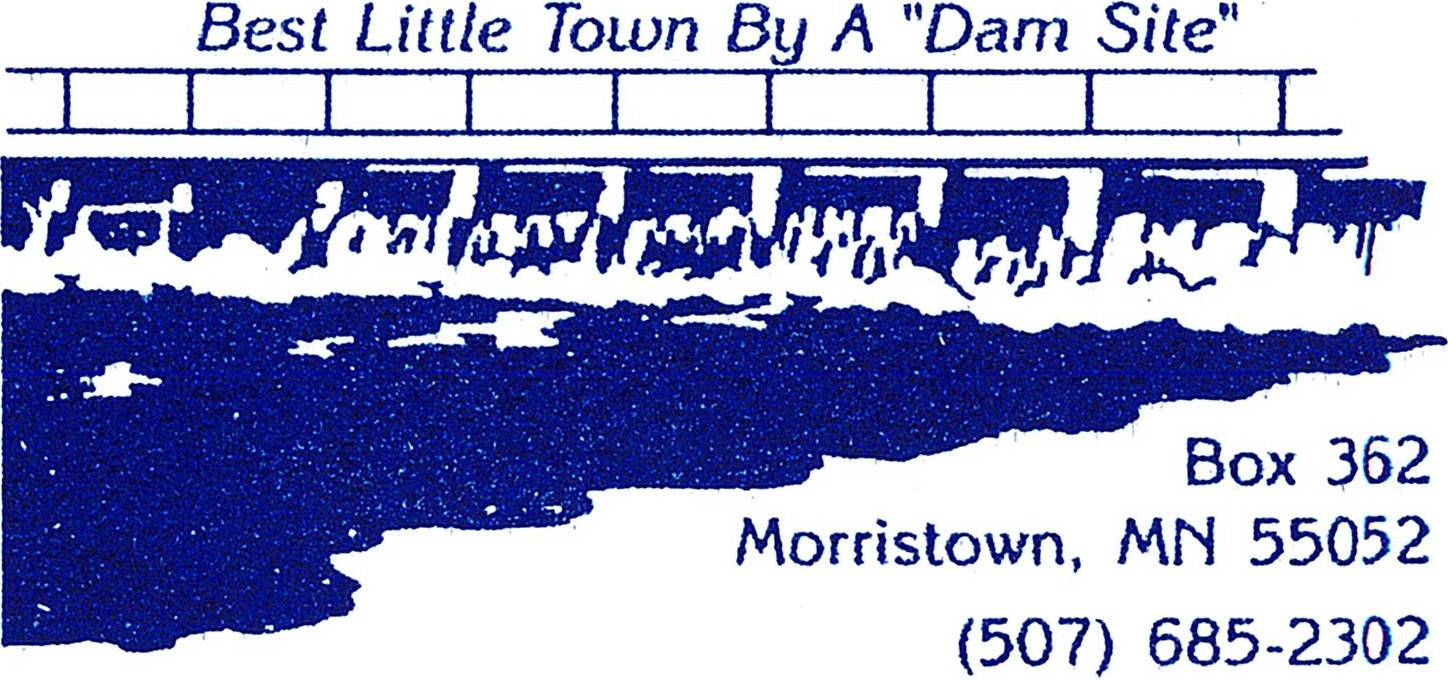 MORRISTOWN EDA MEETING MINUTES 
Regular Meeting 6:00 p.m.    Monday, April 1, 2024Board Members Present:  Chairman Steve Nordmeier, Chuck Larsen, Loren Dahle, Kurt Wolf, and Leon GregorBoard Members Absent: None	Others Present: City Administrator Ellen JuddCall to Order: The EDA Committee meeting was called to order by Chairman Steve Nordmeier, on Monday, April 1, 2024 at 6:03 p.m., in the City Council Chambers, at 402 Division Street South.  Additions/Corrections to Agenda: To discuss under new business Andy Valentyn’s build		Additions/Corrections of Meeting Minutes: Motioned by Larsen, seconded by Wolf, and was carried unanimously to approve the minutes from last meeting.Comments and Suggestions from Citizens Present: NoneUnfinished Business: NoneNew Business:Discuss Grant loan applicationMotioned by Chuck, seconded by Wolf, and was carried unanimously to leave the grant loan application the same.           B.     Andy Valentyn Property/Build Motioned by Chuck, seconded by Wolf, and was carried unanimously to keep the industrial area as is.Authority Discussion and Concerns: NoneAdjournment: Motion by Dahle, seconded by Wolf, and was carried unanimously to adjourn at 6:10 p.m.Next Meeting: Monday, July 1, 2024, at 6:00 p.m. 